ZANIMANJA LJUDI U BARUBar je grad sa slabo razvijenom privredom, pogotovo proizvodnom, jer nema fabrike i ljudi se ne bave poljoprivredom. Ljudi u Baru se najviše bave uslužnom privredom, turizmom i ugostiteljstvom, trgovinom i ribolovom. Privreda je najbolje razvijena tokom ljeta, jer je potrebno uslužiti i ugostiti veliki broj turista koji posjete naš grad tokom ljeta. Ljudi imaju svoje privatne hotele i privatni smještaj koji izdaju turistima. Puno njih drži restorane, poslastičarnice i kafiće, kao i zakupljuje plaže o kojima vode brigu tokom ljeta. Najčešća zanimanja ljudi u Baru, pored rada u državnim ustanovama su: konobar, kuvar, trgovac, šanker, recepcionar, vodič, sobarica... Puno ljudi se bavi ribolovom zbog blizine mora, kao i prevozom turista brodićima. Proizvodnja voća i povrća nije toliko razvijena, osim uzgoja južnog voća, vinove loze i maslina. U Baru se nalazi i Luka Bar, koja se bavi transportom robe brodovima i u kojoj radi veliki broj Barana.Zadatak:Od ponuđenih zanimanja u našem gradu, izabrati  tri i ukratko ih opisati i nacrtati: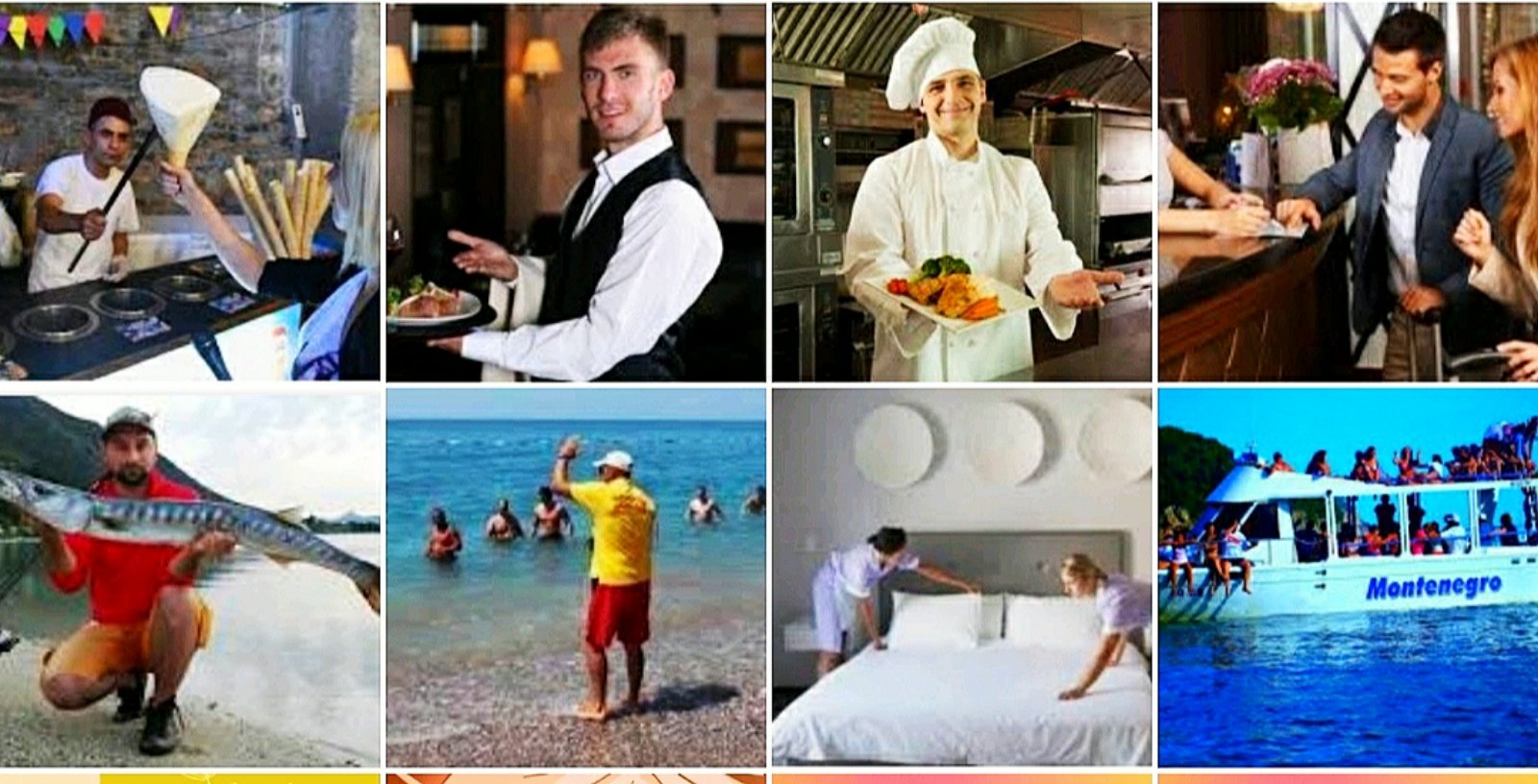 